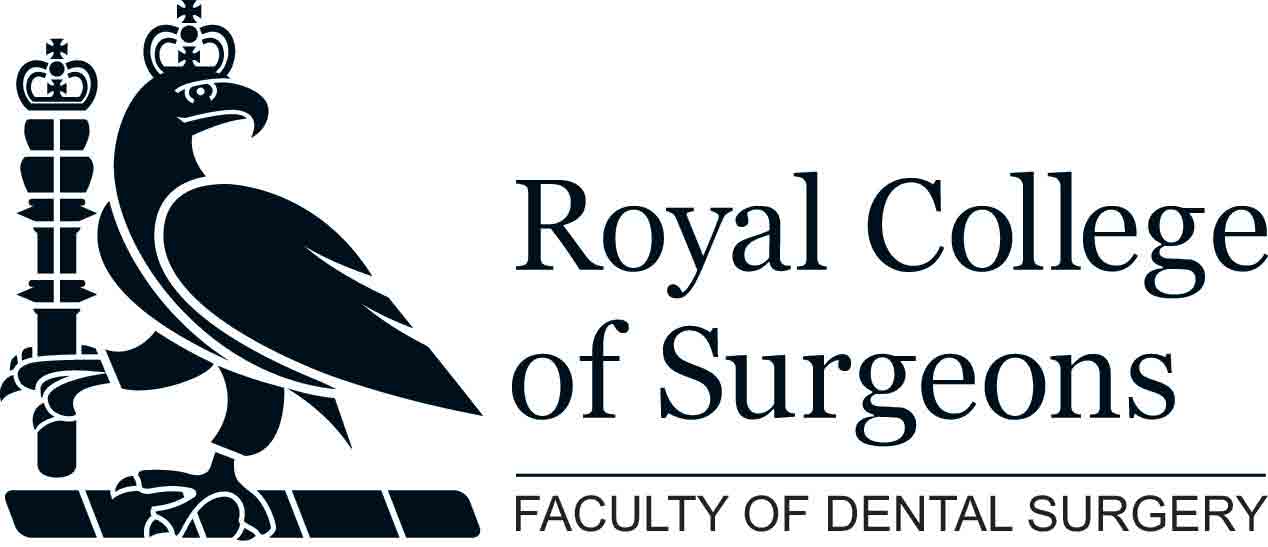 APPLICATION TO BE A REGIONAL / NATIONAL SPECIALTY ADVISORPlease complete and submit to: Mrs Nikki Walcott (nwalcott@rcseng.ac.uk)Your personal and contact detailsYour personal and contact detailsTitle:                                                                                    Forename/s (in full):Surname:Home Address:E-mail:Mobile No:GDC Registration No: GDC Specialist listing: Position applied for:Please outline why you believe that you are suitable for the role.(No more than 500 words)Please outline why you believe that you are suitable for the role.(No more than 500 words)Applicant’s Declarations:Applicant’s Declarations:I can confirm I am a fellow/ member of this Faculty.I am not currently a member/fellow of this Faculty but intend to join.For Regional Advisors only: I can confirm that I currently work in the region I have applied for.I have read and understand the role and responsibilities of a regional /national specialty advisor.I have no unresolved disciplinary issues with my employer.I am not undergoing fitness to practice proceedings with the GDC or have GDC conditions.I have discussed my application with my employer /clinical line manager, and they are supportive of my application.I have sufficient time to undertake the role.YES                NO      YES     NO     N/A              YES                NO      YES                NO      YES                NO      YES                NO      YES                NO      YES                NO      APPLICANT’S SIGNATURE:DATE: